
Проект 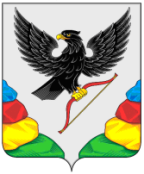 СОВЕТ МУНИЦИПАЛЬНОГО РАЙОНА«НЕРЧИНСКИЙ РАЙОН» ЗАБАЙКАЛЬСКОГО КРАЯР  Е  Ш  Е  Н  И  Е________ 20___ года                                                                                № ____г. НерчинскО даче согласия  администрации муниципального района «Нерчинский район» на принятие  осуществления части полномочий администрации  городского поселения «Нерчинское» по организации библиотечного обслуживания населения городского поселения «Нерчинское»	 В соответствии с частью 4 статьи 15 Федерального закона от 06 октября 2003 года №131-ФЗ «Об общих принципах организации местного самоуправления в Российской Федерации», статьи 23 Устава муниципального района «Нерчинский район», рассмотрев представленное администрацией муниципального района «Нерчинский район» Соглашение о передаче части полномочий, предусмотренных пунктом 11 части 1 статьи 14 Федерального закона от 06.10.2003 г. №131 – ФЗ «Об общих принципах организации местного самоуправления в Российской Федерации» в части организации обслуживания населения, комплектования и обеспечения сохранности библиотечных фондов библиотек для предоставления услуг населению городского поселения «Нерчинское» от администрации городского поселения «Нерчинское» в администрацию муниципального района «Нерчинский район», Совет муниципального района «Нерчинский район» РЕШИЛ:	1. Дать согласие администрации муниципального района «Нерчинский район» на принятие осуществления полномочий в части организации библиотечного обслуживания населения, комплектования и обеспечения сохранности библиотечных фондов библиотек для предоставления услуг населению городского поселения «Нерчинское» с годовым объемом межбюджетных трансфертов, необходимых для осуществления переданных полномочий в размере 1 млн. (один миллион) рублей.	2. Утвердить представленное администрацией городского поселения «Нерчинское» Соглашение о передаче осуществления полномочий в части организации библиотечного обслуживания населения, комплектования и обеспечения сохранности библиотечных фондов библиотек для предоставления услуг населению городского поселения «Нерчинское». 4. Настоящее решение опубликовать в газете «Нерчинская звезда».          5. Решение вступает в силу на следующий день после официального опубликования. Глава муниципального района «Нерчинский район»                                                                  М.С. Слесаренко